ΒΙΟΓΡΑΦΙΚΑ ΥΠΟΨΗΦΙΩΝ ΒΟΥΛΕΥΤΩΝ ΛΑΣΙΘΙΟΥ ΜΕ ΤΟ ΚΚΕ 2023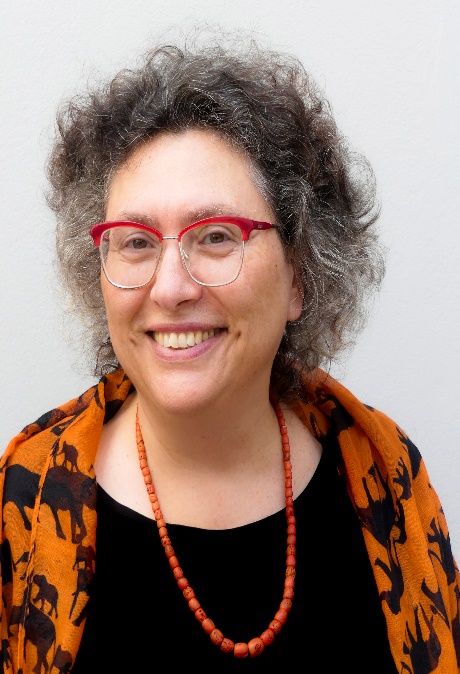 Δαλαβέρου – Καρύδη Ειρήνη Συνταξιούχος Υπάλληλος Αγροτικής Τράπεζας Δημοτική Σύμβουλος στο Δήμο Οροπεδίου Λασιθίου  Δερμιτζάκης Κωστής 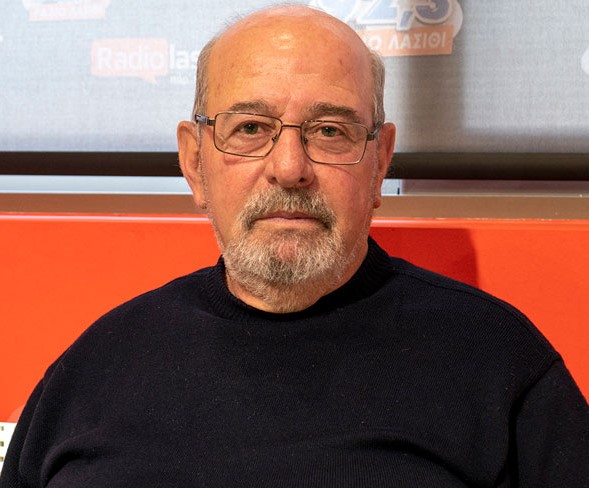 Συνταξιούχος Φαρμακοποιός  Λογοτέχνης Πρώην Βουλευτής ΣΥΡΙΖΑ ΛασιθίουΣυμεωνίδης Συμεών 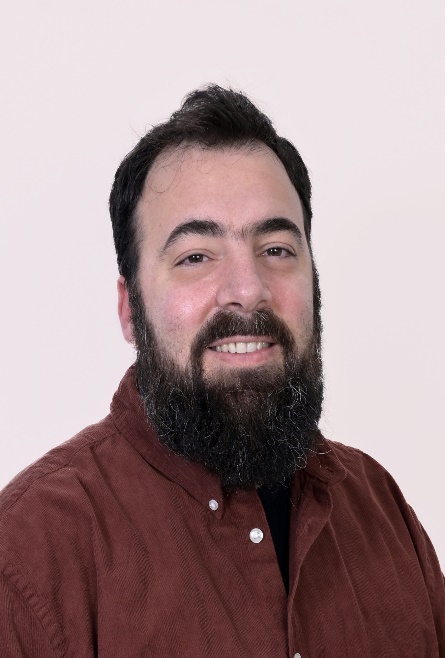 Οικονομολόγος-ΛογιστήςΜέλος της ΕΠ Κρήτης και Γραμματέας της ΤΕ Λασιθίου του ΚΚΕΔημοτικός Σύμβουλος Σητείας Φραγκοπούλου Μαρία 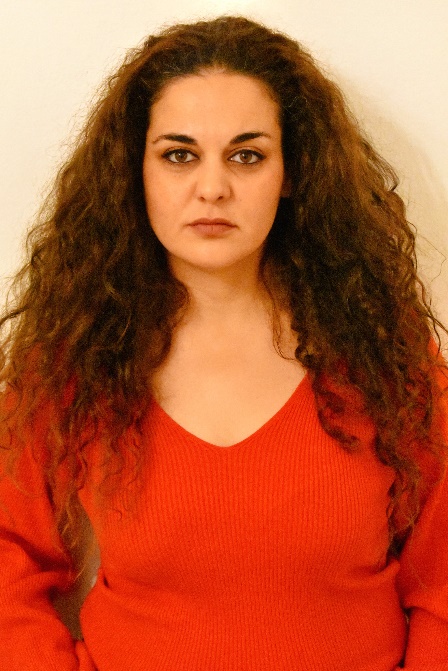 Ιδιωτική υπάλληλος Απόφοιτη  Δασολογίας και Φυσικού Περιβάλλοντος του ΑΠΘ Μέλος του ΔΣ του Συλλόγου Γονέων και Κηδεμόνων Δημοτικού Σχολείου Ελούντας και αντιπρόσωπος στην Ένωση Γονέων Αγίου  Νικολάου